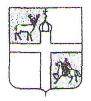 УПРАВЛЕНИЕ ОБРАЗОВАНИЯАДМИНИСТРАЦИИ муниципального образования Красноармейский районПРИКАЗстаница Полтавская            О повышении эффективности патриотического        воспитания обучающихся образовательных организаций и молодежи КубаниВ целях реализации постановления Правительства Российской Федерации от 30 декабря 2015 года № 1493 «О государственной программе «Патриотическое воспитание граждан Российской Федерации на 2016-2020 годы», повышения эффективности патриотического воспитания обучающихся и молодёжи, в 2017-2018 учебном году, руководствуясь Положением об управлении образования, утверждённого решением Совета муниципального образования Красноармейский район от 22 июля 2015 года № 87/12   приказываю:Рекомендовать руководителям общеобразовательных учреждений:          1) организовать в общеобразовательных организациях проведение еженедельного «Урока мужества» в 2017-2018 учебном году согласно алгоритму о его проведении (приложение №1), темам и календарю памятных дат, рекомендуемых для проведения «Уроков мужества» (приложение №2) (далее - Урок);2)  составить и утвердить план проведения Уроков с учётом памятных дат истории России, Кубани;оформить до 28 августа 2017 года в библиотеках образовательных организаций выставки и сформировать рекомендуемые списки литературы в помощь педагогам по проведению еженедельного Урока;проводить еженедельно на первом уроке «Информационные пятиминутки» (далее пятиминутки) для обучающихся 1-11 классов, согласно организационной модели проведения пятиминуток (приложение № 3);организовать системную работу по пополнению музейных экспозиций, созданию и паспортизации школьных музеев, интерактивных музеев;продолжить работу по присвоению общеобразовательным организациям имен Героев Отечества, выдающихся государственных деятелей и заслуженных земляков;продолжить работу тимуровского движения с ветеранами Великой Отечественной Войны (шефская помощь, встречи, интервьирование и другое);ежемесячно совместно с ветеранскими организациями муниципальных образований Краснодарского края проводить сверку списков ветеранов Великой Отечественной войны, закреплённых за образовательными организациями;продолжить работу по организации деятельности детских общественных объединений: Юноармейский отряды, отряды Жуковцев и другие в образовательных организацияхорганизовать ежемесячные просмотры (с последующим обсуждением) художественных и документальных фильмов военно- патриотической тематики;организовать проведение туристических походов, экскурсий по местам боевой славы и памятным местам Кубани в осенне-весенний и летний период;организовать проведение мероприятий по привлечению школьников к работе по уходу за объектами военной истории в соответствии с постановлением законодательного собрания Краснодарского края от 16 ноября 2011 года № 2890-11 «О закреплении объектов военной истории за общеобразовательными учреждениями, расположенных в муниципальных образованиях Краснодарского края»;Контроль за выполнением данного приказа возложить на ведущего специалиста управления образования  администрации муниципального образования  Якимова С.Е..Приказ вступает в силу с момента подписания.Начальник управления образованияадминистрации муниципального образованияКрасноармейский район                                                                        И.Б.Ватлин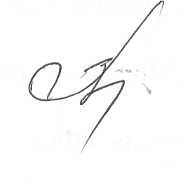 Приложение № 1к приказу министерства образования, науки и молодежной политики Краснодарского краяот________2017г. №_______Алгоритм проведения  «Уроков мужества»в общеобразовательных организациях Краснодарского края                                 в 2017-2018 учебном годуПроведение «Уроков мужества» в общеобразовательных организациях Краснодарского края необходимо осуществлять по следующему алгоритму:«Уроки» проводятся еженедельно, в соответствии с утвержденной тематикой и календарем памятных дат (1 раз в неделю, 4 раза в месяц), (приложение 2). 2.     Ежемесячные единые темы цикла «Уроков мужества»:- сентябрь – «Наш край любимый и родной»;- октябрь – «Воинская доблесть и слава Кубани»;- ноябрь – «Этих дней далеких позабыть нельзя…»;- декабрь – «Их имена в веках»;- январь – «Память сильнее времени!»;- февраль – «Солдат войны не выбирает»;- март – «Ценою жизни…» ;- апрель – «О мужестве их слагаются песни»;- май – «Славе российской сиять без конца!»Еженедельная тематика «Уроков» подчинена единой теме месяца                    и откликается в 4 образовательных событиях, которые реализуются в трех основных формах:3.1. Первая неделя – урок.3.2. Вторая неделя – беседа, деловое общение, дискуссия                                     с интересными (знаковыми) людьми  (участники ВОВ, других локальных войн                       и др.). 3.3. Третья неделя – экскурсия (реальная или виртуальная).3.4. Четвертая неделя  – «Урок».4.    В первую и четвертую неделю формы проведения Уроков педагог вправе выбрать самостоятельно, учитывая возрастные  и индивидуальные особенности обучающихся. Формы: литературная гостиная (с использованием перечня « 100 книг» по истории, культуре и литературе народов Российской Федерации);- «открытый показ» фильма (с использованием перечня «100 лучших фильмов для школьников»);- дискуссионная площадка;- лекция с элементами дебатов;- деловая игра;- пресс-конференция;- викторина;- путешествие и др.Реальная экскурсия с выездом за пределы населенного пункта – учитывается как 2-3 «урока Мужества».4. Ежемесячное размещение информации о проведении «Уроков» на сайте образовательной организации.Приложение № 2к приказу министерства образования, науки и молодежной политики Краснодарского краяот______2017 г. №___Календарь памятных дат, рекомендуемых для проведения «Уроков мужества» на 2017-2018 учебный год*В календарь уроков мужества так же включаются уроки, посвященные памятным датам освобождения от немецко-фашистских захватчиков муниципальных образований Краснодарского края.    23.08.2017г.№       1048    Сентябрь«Наш край любимый и родной»СентябрьКраснодарскому краю 80 лет: история и современностьСентябрьКубань в лицах (онлайн-викторина)СентябрьТы, Кубань, ты наша родина»СентябрьИмя Кубани (мероприятия по итогам краевой поисково-просветительской экспедиции)Октябрь«Воинская доблесть и слава Кубани»ОктябрьДень освобождения Краснодарского края и завершения битвы за КавказОктябрьДень образования Кубанского казачьего войскаОктябрьДень  рождения Российского флотаОктябрьВиртуальная и реальная экскурсия по местам боевой славы города, района, края, страны.Ноябрь«Этих дней далеких позабыть нельзя…»НоябрьДень народного единстваНоябрьМихизеева поляна – Кубанская Хатынь. День памяти жителей поселка в Мостовском районе, которых в 1942 году расстреляли немцыНоябрьМеждународный день борьбы с фашизмомНоябрьВиртуальная и реальная экскурсия по местам боевой славы города, района, края, страны.Декабрь«Их имена в веках»ДекабрьДень Героев Отечества.ДекабрьДень памяти погибших в вооруженном конфликте в Чеченской РеспубликеДекабрьГерои труда Кубани.ДекабрьВиртуальная и реальная экскурсия по местам боевой славы города, района, края, страны.Январь«Память сильнее времени!»ЯнварьВ память о генерале Кубанского казачьего войска П. Д. Бабыча (1801–1883)ЯнварьДень полного освобождения Ленинграда от фашистской блокадыЯнварьВиртуальная и реальная экскурсия по местам боевой славы города, района, края, страны.Февраль«Солдат войны не выбирает»ФевральДень разгрома советскими войсками немецко-фашистских войск в Сталинградской битве.ФевральДень освобождения города Краснодара от немецко-фашистских захватчиков войскамиФевральДень завершения выполнения боевой задачи Ограниченным контингентом советских войск в Афганистане.ФевральДень защитника ОтечестваМарт«Ценою жизни…» МартДень памяти воинов, погибших в локальных конфликтах. МартМеждународный день освобождения узников фашистских концлагерейМартЮные герои Великой Отечественной войны.МартВиртуальная и реальная экскурсия по местам боевой славы города, района, края, страны.Апрель«О мужестве их слагаются песни»АпрельКосмонавты КубаниАпрельВремя помнит Чернобыль. Кубанские ликвидаторы на Чернобыльской АЭС.АпрельДень реабилитации кубанского казачестваАпрельВиртуальная и реальная экскурсия по местам боевой славы города, района, края, страны.Май «Славе российской сиять без конца!»Май Города герои, имена героев, что за ними стоит!Май День Победы!Май Виртуальная и реальная экскурсия по местам боевой славы города, района, края, страны.